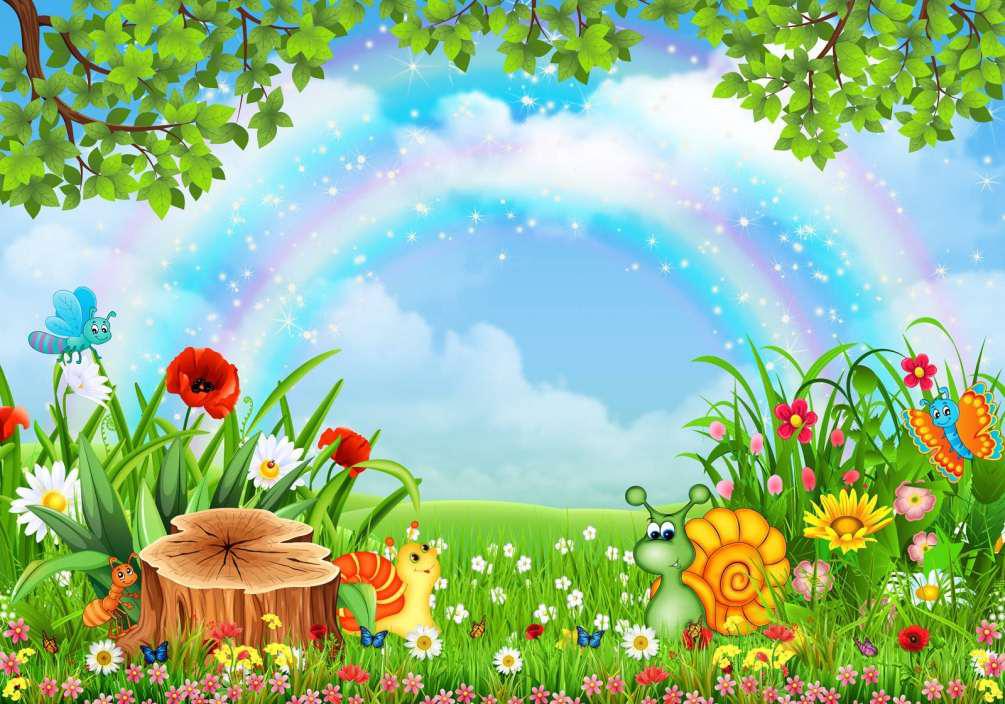 Понедельник24 августаВидео-зарядка                   2.МИНУТКА БЕЗОПАСНОСТИ. ЛИЧНАЯ БЕЗОПАСНОСТЬ                    3.РИСОВАЛКИ-ЗАЛИПАЛКИ.                     4. 22 августа- День Государственного Флага РФ.                  5.Подведение итогов летней онлайн-площадки          